Yük, etrafını göremeyecek şekildeyse bir yön göstericiden yardım al.  Dağınık yükler taşıyacaksan palet yardımıyla taşıma yap. % 1’in üzerinde eğimlerde yük taşıma. Transpaleti düz ve sert zeminlerde kullan. Yük taşınırken taşıma kolu tarafında dur. Transpalet ile insan taşıma. Transpalet ile çalışmayı bıraktığında, transpaleti en alçak pozisyonda bırak. Yükü dengeli bir şekilde çatallara yükle. Yükü hiçbir zaman tek çatalla veya çatalın ucu ile kaldırma. Çatallar üst pozisyonda iken yükleme yapma. Kaldırılmış yükün altında veya tehlikeli bölge olarak tanımlanan yükün etrafında kesinlikle durma (600 mm). 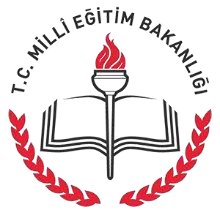 SAMSUN İL MİLLİ EĞİTİM MÜDÜRLÜĞÜ…………………………….. MüdürlüğüDoküman No	: TL-68Yayın No	: 01Yayın Tarihi  	: … / … / 201..Revizyon Tarihi	: … / … / 201..Revizyon Sayısı	: 00..Sayfa No	: 1/1Transpalet Kullanma TalimatıDoküman No	: TL-68Yayın No	: 01Yayın Tarihi  	: … / … / 201..Revizyon Tarihi	: … / … / 201..Revizyon Sayısı	: 00..Sayfa No	: 1/1